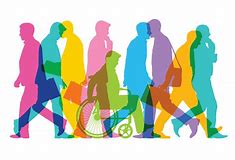 De-stigmatizing Disability: Tribulations and Triumphs of Disability at YaleDate: Wednesday, October 30, 2019Time: 3:30-5:00pm (Reception to follow)Location: TAC Auditorium, 300 Cedar St, New Haven, CT 06519Yale School of Medicine invites you to a conversation on how we are embracing disability as a central component to achieving diversity, equity and inclusion at Yale. Learn from Yale students and faculty living with disabilities and from other subject matter experts. We hope this event will allow the Yale community to think critically about how we can create a more inclusive, accepting and positive campus culture for those who are different than us. We encourage all members of the public health and medical school, as well as pre-med, HSHM and Education Studies undergraduates to attend.Panel discussion moderated by Deputy Dean Darin Latimore